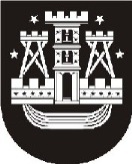 KLAIPĖDOS MIESTO SAVIVALDYBĖS MERASPOTVARKISDĖL KLAIPĖDOS MIESTO SAVIVALDYBĖS TARYBOS POSĖDŽIO SUŠAUKIMO2021 m. gruodžio 15 d. Nr. M-78KlaipėdaVadovaudamasis Lietuvos Respublikos vietos savivaldos įstatymo 13 straipsnio 4 ir 111 dalimis, 20 straipsnio 2 dalies 1 punktu ir atsižvelgdamas į Lietuvos Respublikos Vyriausybės 2020 m. vasario 26 d. nutarimą Nr. 152 „Dėl valstybės lygio ekstremaliosios situacijos paskelbimo“,šaukiu 2021 m. gruodžio 22–23 d. 9.00 val. 33-iąjį Klaipėdos miesto savivaldybės tarybos posėdį. Posėdis vyks nuotoliniu būdu realiuoju laiku elektroninių ryšių priemonėmis.Darbotvarkė:1. Dėl Klaipėdos miesto savivaldybės tarybos 2021 m. vasario 25 d. sprendimo Nr. T2-23 „Dėl Klaipėdos miesto savivaldybės 2021 metų biudžeto patvirtinimo“ pakeitimo. Pranešėja K. Petraitienė.2. Dėl atleidimo nuo nekilnojamojo turto ir valstybinės žemės nuomos mokesčių mokėjimo. Pranešėja K. Petraitienė.3. Dėl atleidimo nuo žemės mokesčio mokėjimo. Pranešėja K. Petraitienė.4. Dėl Lietuvos jūrų muziejaus atleidimo nuo vietinės rinkliavos už leidimo įrengti išorinę reklamą išdavimą. Pranešėja K. Petraitienė.5. Dėl Klaipėdos miesto savivaldybės visuomenės sveikatos stebėsenos 2020 metų ataskaitos patvirtinimo. Pranešėja R. Perminienė.6. Dėl keleivių vežimo kainų patvirtinimo. Pranešėjas R. Mockus.7. Dėl pritarimo projekto „Klaipėdos miesto viešojo transporto priemonių atnaujinimas“ įgyvendinimui. Pranešėja E. Jurkevičienė.8. Dėl gatvių pavadinimų suteikimo ir geografinių charakteristikų pakeitimo. Pranešėja M. Buivydienė.9. Dėl Klaipėdos miesto savivaldybės tarybos 2015 m. gruodžio 22 d. sprendimo Nr. T2-334 „Dėl Klaipėdos miesto kapinių statuso“ pakeitimo. Pranešėjas V. Juška.10. Dėl Klaipėdos miesto savivaldybės tarybos 2004 m. birželio 23 d. sprendimo Nr. 1-242 „Dėl Klaipėdos kultūros magistro vardo suteikimo nuostatų patvirtinimo“ pakeitimo. Pranešėja E. Deltuvaitė.11. Dėl Klaipėdos „Ąžuolyno“ gimnazijos nuostatų patvirtinimo. Pranešėja L. Prižgintienė.12. Dėl Klaipėdos karalienės Luizės jaunimo centro nuostatų patvirtinimo. Pranešėja L. Prižgintienė.13. Dėl Klaipėdos miesto savivaldybės tarybos 2017 m. liepos 27 d. sprendimo Nr. T2-192 „Dėl Mokytojo padėjėjo etatų įvedimo ir finansavimo švietimo įstaigose tvarkos aprašo patvirtinimo“ pakeitimo. Pranešėja L. Prižgintienė.14. Dėl Vaikų priėmimo į Klaipėdos miesto savivaldybės švietimo įstaigų ikimokyklinio ir priešmokyklinio ugdymo grupes tvarkos aprašo patvirtinimo. Pranešėja L. Prižgintienė.15. Dėl Klaipėdos miesto strateginių sporto šakų kriterijų sąrašo patvirtinimo ir strateginių sporto šakų nustatymo. Pranešėja R. Rumšienė.16. Dėl Paskatos pritraukti aukštos profesinės kvalifikacijos specialistus į Klaipėdos miesto savivaldybę administravimo tvarkos aprašo patvirtinimo. Pranešėja R. Švelniūtė.17. Dėl savivaldybės būsto nuomos sąlygų pakeitimo. Pranešėja L. Murauskienė.18. Dėl pritarimo dalyvauti Europos Komisijos misijoje „Klimatui neutralūs ir išmanūs miestai“ pagal programą „Europos Horizontas“. Pranešėja E. Mantulova.19. Dėl Klaipėdos miesto savivaldybės tarybos 2011 m. lapkričio 24 d. sprendimo Nr. T2-370 „Dėl Klaipėdos miesto savivaldybės komunalinių atliekų tvarkymo taisyklių patvirtinimo“ pakeitimo. Pranešėja R. Jievaitienė.20. Dėl AB „Klaipėdos vanduo“ geriamojo vandens tiekimo, nuotekų tvarkymo, paviršinių nuotekų tvarkymo paslaugų kainų nustatymo. Pranešėja D. Gerasimovienė.21. Dėl AB „Klaipėdos vanduo“ geriamojo vandens apskaitos prietaisų įsigijimo, įrengimo ir eksploatavimo užmokesčio nustatymo. Pranešėja D. Gerasimovienė.22. Dėl Klaipėdos miesto savivaldybės turto investavimo ir akcinės bendrovės „Klaipėdos vanduo“ įstatinio kapitalo didinimo. Pranešėjas E. Simokaitis.23. Dėl Klaipėdos miesto savivaldybės tarybos 2021 m. kovo 26 d. sprendimo Nr. T2-84 „Dėl turto perdavimo valdyti, naudoti ir disponuoti patikėjimo teise Klaipėdos miesto savivaldybės biudžetinėms įstaigoms“ pakeitimo. Pranešėjas E. Simokaitis.24. Dėl ilgalaikio turto perėmimo savivaldybės nuosavybėn ir jo perdavimo valdyti, naudoti ir disponuoti patikėjimo teise Klaipėdos miesto savivaldybės biudžetinėms įstaigoms. Pranešėjas E. Simokaitis. 25. Dėl turto nurašymo. Pranešėjas E. Simokaitis.26. Dėl savivaldybės būstų ir pagalbinio ūkio paskirties sandėlio patalpos pardavimo. Pranešėjas E. Simokaitis.27. Dėl Klaipėdos švyturio atvėrimo visuomenei. Pranešėjas E. Simokaitis.Savivaldybės merasVytautas Grubliauskas